Supporting InformationSupplementary file 1:1. Primers used in the study2. Temporal changes in the body weight of the mice fed a low-fat diet and a high-fat and high-sucrose diet during the first 60 days of the experiment.  ** P <0.01 based on a modified t-test between the two diets.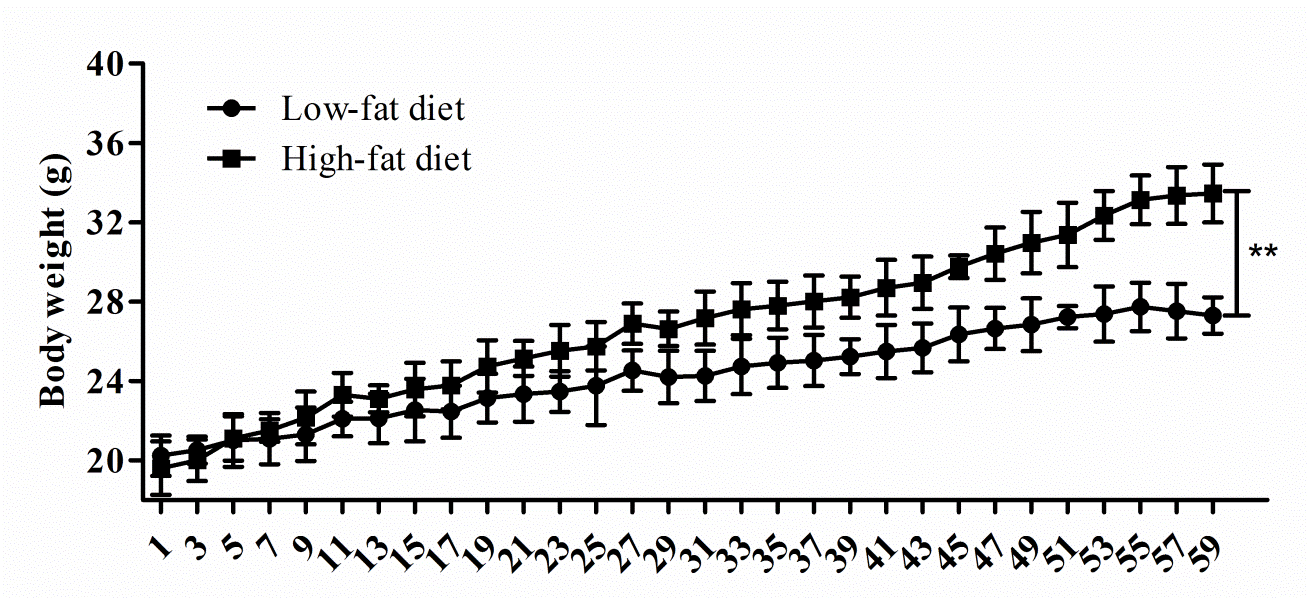 3. Food intake during the final 30 days of the 90-day experiment.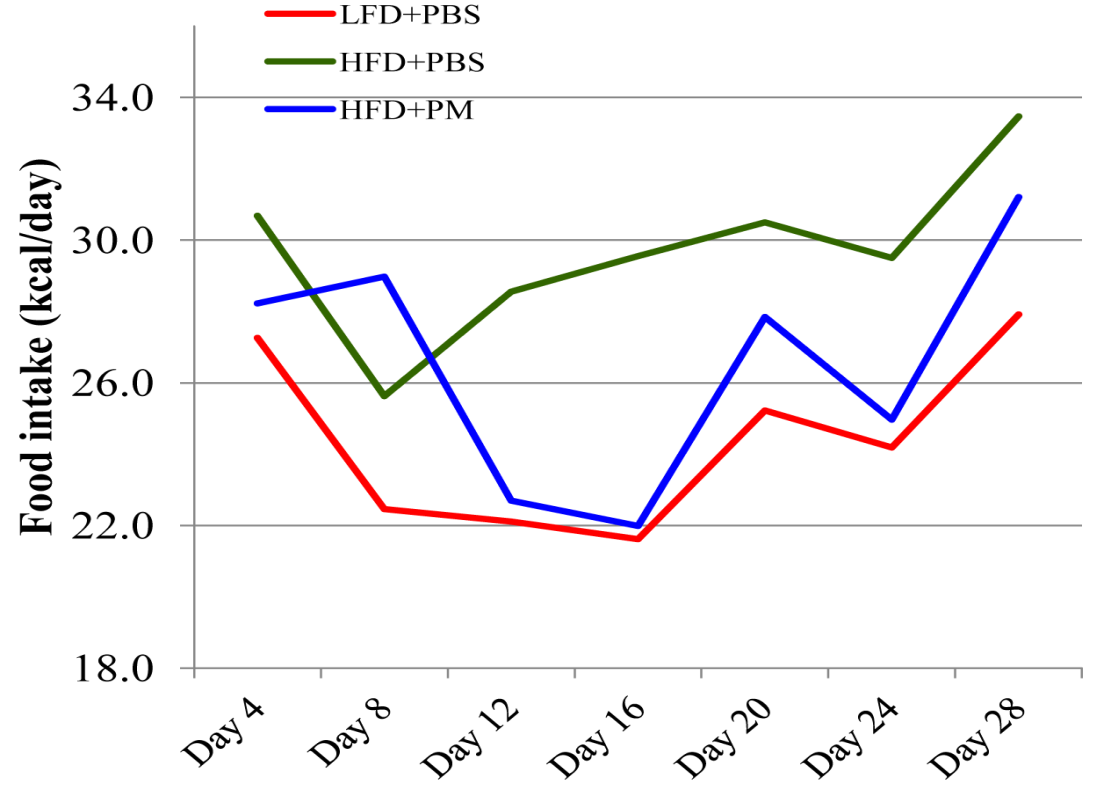 4.  Dietary compositionTargetforward primer((5' -3')reverse primer(5’-3’)GenBank_IDGAPDHGTGTTCCTACCCCCAATGTGTATTGTCATACCAGGAAATGAGCTTNM_008084CD11cCTGGATAGCCTTTCTTCTGCTGGCACACTGTGTCCGAACTCNM_021334TNF-alphaACGGCATGGATCTCAAAGACAGATAGCAAATCGGCTGACGNM_013693IL10TGGCCCAGAAATCAAGGAGCCAGCAGACTCAATACACACTNM_010548IngredientLow-fat diet (10%)High-fat diet (45%)(Kcal)Research Diets D12450JResearch Diets D12451Casein, 30 Mesh800800L-Cystine1212Corn Starch2024.8291Maltodextrin 10500400Sucrose275.2691Cellulose, BW20000Soybean Oil225225Lard*1801598Mineral Mix S1002600DiCalcium Phosphate00Calcium Carbonate00Potassium Citrate, 1 H2O00Vitamin Mix V100014040Choline Bitartrate00FD&C Red Dye #4000FD&C Blue Dye #100FD&C Yellow Dye #500